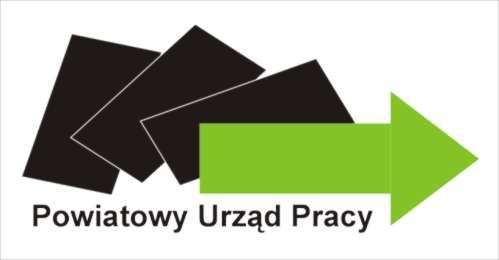 …………………… (miejscowość i data) Numer wniosku: ……………………..Wnioseko udzielenie pożyczki na pokrycie bieżących kosztów prowadzenia działalności gospodarczej mikroprzedsiębiorcy przyznawanej na podstawie art. 15zzd ustawy z dnia 2 marca 2020 r.o szczególnych rozwiązaniach związanych z zapobieganiem, przeciwdziałaniem i zwalczaniem COVID-19 *Mikroprzedsiębiorca oznacza przedsiębiorcę, który w co najmniej jednym roku z dwóch ostatnich lat obrotowych spełniał łącznie następujące warunki:zatrudniał średniorocznie mniej niż 10 pracowników oraz osiągnął roczny obrót netto ze sprzedaży towarów, wyrobów i usług oraz z operacji finansowych nieprzekraczający równowartości w złotych 2 milionów euro, lub sumy aktywów jego bilansu sporządzonego na koniec jednego z tych lat nie przekroczyły równowartości w złotych 2 milionów euro.	..............................................................................(podpis, z podaniem imienia i nazwiska przedsiębiorcylub osoby (osób) uprawnionej (uprawnionych) do składania oświadczeń woli w imieniu przedsiębiorcyKlauzula informacyjna dot. przetwarzania danych osobowychCzęść ACzęść ACzęść ACzęść APowiatowy Urząd Pracy we Wschowie reprezentowany przez DyrektoraPowiatowy Urząd Pracy we Wschowie reprezentowany przez DyrektoraPowiatowy Urząd Pracy we Wschowie reprezentowany przez DyrektoraPowiatowy Urząd Pracy we Wschowie reprezentowany przez Dyrektora(właściwy ze względu na miejsce prowadzenia działalności gospodarczej)(właściwy ze względu na miejsce prowadzenia działalności gospodarczej)(właściwy ze względu na miejsce prowadzenia działalności gospodarczej)(właściwy ze względu na miejsce prowadzenia działalności gospodarczej)Część BCzęść BCzęść B……..……………………………………………………………………………………………..……..……………………………………………………………………………………………..……..……………………………………………………………………………………………..(nazwa przedsiębiorcy/imię i nazwisko)(nazwa przedsiębiorcy/imię i nazwisko)(nazwa przedsiębiorcy/imię i nazwisko)……..…………………………………………………………………………………………….……..…………………………………………………………………………………………….……..…………………………………………………………………………………………….……..…………………………………………………………………………………………….……..…………………………………………………………………………………………….……..…………………………………………………………………………………………….(adres siedziby przedsiębiorcy)(adres siedziby przedsiębiorcy)(adres siedziby przedsiębiorcy)Numer identyfikacji podatkowej (NIP)Numer identyfikacji podatkowej (NIP)……..……………………………………………Numer identyfikacyjny REGONNumer identyfikacyjny REGON……..……………………………………………Reprezentowany przezReprezentowany przezReprezentowany przez1Imię……..……………………………………………1Nazwisko……..……………………………………………1Nazwa dokumentu tożsamości (dowód osobisty, paszport, inny)……..……………………………………………1Numer dokumentu tożsamości……..……………………………………………1PESEL (jeżeli dotyczy):……..……………………………………………2ImięImię……..……………………………………………2NazwiskoNazwisko……..……………………………………………2Nazwa dokumentu tożsamości (dowód osobisty, paszport, inny)Nazwa dokumentu tożsamości (dowód osobisty, paszport, inny)……..……………………………………………2Numer dokumentu tożsamościNumer dokumentu tożsamości……..……………………………………………2PESEL (jeżeli dotyczy):PESEL (jeżeli dotyczy):……..……………………………………………Adres e-mailAdres e-mailAdres e-mail……..……………………………………………Telefon kontaktowyTelefon kontaktowyTelefon kontaktowy……..……………………………………………Dane osoby składającej WniosekDane osoby składającej WniosekImię……..……………………………………………Dane osoby składającej WniosekDane osoby składającej WniosekNazwisko……..……………………………………………Część CCzęść CCzęść CCzęść CWnoszę o przyznanie pożyczki:……..……………………………………………………..……………………………………………………..………………………………………………Wnoszę o przyznanie pożyczki:(kwota pożyczki do wysokości 5 tys. zł)(kwota pożyczki do wysokości 5 tys. zł)(kwota pożyczki do wysokości 5 tys. zł)W zakresie wykonywanej działalności gospodarczej posługuję się rachunkiem:(Proszę zaznaczyć odpowiednią kratkę i podać numer rachunku)bankowymbankowymW zakresie wykonywanej działalności gospodarczej posługuję się rachunkiem:(Proszę zaznaczyć odpowiednią kratkę i podać numer rachunku)w spółdzielczej kasie oszczędnościowo–kredytowejw spółdzielczej kasie oszczędnościowo–kredytowejW zakresie wykonywanej działalności gospodarczej posługuję się rachunkiem:(Proszę zaznaczyć odpowiednią kratkę i podać numer rachunku)……..……………………………………………………..……………………………………………………..………………………………………………W zakresie wykonywanej działalności gospodarczej posługuję się rachunkiem:(Proszę zaznaczyć odpowiednią kratkę i podać numer rachunku)(numer rachunku)(numer rachunku)(numer rachunku)Stan zatrudnienia w przeliczeniu na pełny wymiar czasu pracy na dzień 29 lutego 2020 r.……..……………………………………………………..……………………………………………………..………………………………………………Stan zatrudnienia w przeliczeniu na pełny wymiar czasu pracy na dzień 29 lutego 2020 r.(stan zatrudnienia)(stan zatrudnienia)(stan zatrudnienia)Do wniosku dołączam:Do wniosku dołączam:(proszę zaznaczyć jeżeli dotyczy)(proszę zaznaczyć jeżeli dotyczy)kopię pełnomocnictwakopię pełnomocnictwakopię pełnomocnictwaCzęść DCzęść DOświadczam, że:Oświadczam, że:1zapoznałem się z Zasadami ubiegania się o środki Funduszu Pracy na uzyskanie pożyczki dla mikroprzedsiębiorcy.2wszystkie informacje, które zawarłem w niniejszym wniosku oraz dane zamieszczone w załączonych dokumentach są prawdziwe.3jestem mikroprzedsiębiorcą w rozumieniu art. 7 ust. 1 pkt 1 ustawy z dnia 6 marca 2018 r. Prawo przedsiębiorców (Dz.U. z 2019 r. poz. 1292)*4prowadziłem działalność gospodarczą przed dniem 1 marca 2020 r.    5nie otrzymałem nigdy pożyczki przyznawanej na podstawie art. 15zzd ustawy z dnia 2 marca 2020 r. o szczególnych rozwiązaniach związanych z zapobieganiem, przeciwdziałaniem i zwalczaniem COVID-19, innych chorób zakaźnych oraz wywołanych nimi sytuacji kryzysowych.6nie złożyłem Wniosku o udzielenie pożyczki na pokrycie bieżących kosztów prowadzenia działalności gospodarczej mikroprzedsiębiorcy przyznawanej na podstawie art. 15zzd ustawy z dnia 2 marca 2020 r. o szczególnych rozwiązaniach związanych z zapobieganiem, przeciwdziałaniem i zwalczaniem COVID-19, innych chorób zakaźnych oraz wywołanych nimi sytuacji kryzysowych w innym powiatowym urzędzie pracy, niż wskazany we wniosku.7SPEŁNIAM WARUNKI O DOPUSZCZALNOŚCI UDZIELENIA POMOCY PUBLICZNEJ, O KTÓREJ MOWA W USTAWIE Z DNIA 30 KWIETNIA 2004R. O POSTĘPOWANIU W SPRAWACH DOTYCZĄCYCH POMOCY PUBLICZNEJ ( DZ. U. Z 2018 R., POZ. 365.). SPEŁNIAM WARUNKI, O KTÓRYCH MOWA W ART. 3 UST. 2 ROZPORZĄDZENIE KOMISJI (UE) NR 1407/2013 Z DNIA 18 GRUDNIA 2013 R. W SPRAWIE STOSOWANIA ART. 107 I 108 TRAKTATU O FUNKCJONOWANIU UNII EUROPEJSKIEJ DO POMOCY DE MINIMIS ( DZ. URZ. UE L 352, Z 24.12.2013, STR. 1) LUB ART. 3 UST 2. ROZPORZĄDZENIA KOMISJI (UE) NR 1408/2013 Z DNIA 18 GRUDNIA 2013 R. W SPRAWIE STOSOWANIA ART. 107 I 108 TRAKTATU O FUNKCJONOWANIU UNII EUROPEJSKIEJ DO POMOCY DE MINIMIS W SEKTORZE ROLNYM (DZ. URZ. UE L 352, Z 24.12.2013, STR. 9).8zobowiązuję się, że wykorzystam środki pożyczki zgodnie z jej przeznaczeniem.Oświadczam, że informacje i oświadczenia podane przeze mnie we Wniosku są zgodne  z prawdą.  jestem świadomy odpowiedzialności karnej za złożenie fałszywego oświadczenia. Zgodnie z art. 13 ust. 1 i 2 rozporządzenia Parlamentu Europejskiego i Rady (UE) 2016/679 z dnia 27 kwietnia 2016 r. w sprawie ochrony osób fizycznych w związku z przetwarzaniem danych osobowych i w sprawie swobodnego przepływu takich danych oraz uchylenia dyrektywy 95/46/WE poniżej przekazuję następujące informacje:Zgodnie z art. 13 ust. 1 i 2 rozporządzenia Parlamentu Europejskiego i Rady (UE) 2016/679 z dnia 27 kwietnia 2016 r. w sprawie ochrony osób fizycznych w związku z przetwarzaniem danych osobowych i w sprawie swobodnego przepływu takich danych oraz uchylenia dyrektywy 95/46/WE poniżej przekazuję następujące informacje:TOŻSAMOŚĆ ADMINISTRATORAAdministratorem danych osobowych jest powiatowy urząd pracy, do którego został złożony wniosek lub z którym zawarta została umowa pożyczki.DANE KONTAKTOWE ADMINISTRATORAZ administratorem danych można się skontaktować poprzez adres mailowy podany na stronie internetowej urzędu, do którego został złożony wniosek lub z którym zawarta została umowa pożyczki, lub pisemnie na adres siedziby administratora.DANE KONTAKTOWE INSPEKTORA OCHRONY DANYCHZ Inspektorem Ochrony Danych można się kontaktować we wszystkich sprawach dotyczących przetwarzania danych osobowych w szczególności w zakresie korzystania z praw związanych z ich przetwarzaniem poprzez adres mailowy inspektora podany na stronie internetowej urzędu lub pisemnie na adres siedziby administratora.CELE PRZETWARZANIA I PODSTAWA PRAWNAPani/Pana dane będą przetwarzane w celu udzielenia i realizacji umowy pożyczki. Podstawą prawną przetwarzania danych jest art. 15 zzd ustawy z dnia 2 marca 2020 r.  o szczególnych rozwiązaniach związanych z zapobieganiem, przeciwdziałaniem i zwalczaniem COVID-19, innych chorób zakaźnych oraz wywołanych nimi sytuacji kryzysowych (Dz.U. poz. 374 z późn. zm.) i art. 6 ust. 1 lit. e RODO. ODBIORCY DANYCHPani/Pana dane osobowe mogą być przekazywane innym podmiotom na podstawie obowiązujących przepisów (przykład: sądowi, Policji, staroście, instytucjom kontrolnym).OKRES PRZECHOWYWANIA DANYCHPani/Pana dane będą przetwarzane przez okres realizacji umowy pożyczki, począwszy od dnia złożenia wniosku do dnia spłacenia pożyczki, a następnie przez okres wymagany do rozliczenia środków Funduszu Pracy. Ponadto będą przetwarzane w okresie przewidzianym  dla archiwizacji dokumentów wchodzących do narodowego zasobu archiwalnego. PRAWA PODMIOTÓW DANYCHPrzysługuje Pani/Panu prawo dostępu do Pani/Pana danych oraz prawo żądania ich sprostowania, sprzeciwu, ich usunięcia po upływie wskazanych okresów lub ograniczenia ich przetwarzania.PRAWO WNIESIENIA SKARGI DO ORGANU NADZORCZEGOPrzysługuje Pani/Panu również prawo wniesienia skargi do organu nadzorczego zajmującego się ochroną danych osobowych w państwie członkowskim Pani / Pana zwykłego pobytu, miejsca pracy lub miejsca popełnienia domniemanego naruszenia, którym jest:Prezes Urzędu Ochrony Danych Osobowych (PUODO)Adres: Stawki 2, 00-193 WarszawaTelefon: 22 531 03 00INFORMACJA O DOWOLNOŚCI LUB OBOWIĄZKU PODANIA DANYCHPodanie danych osobowych jest dobrowolne, jednakże ich przetwarzanie jest warunkiem podpisania umowy pożyczki i jej realizacji.